О внесении изменений в постановление администрации района от 14.12.2012г. №646-пРуководствуясь  Федеральными законами от 06.10.2003 № 131-ФЗ «Об общих принципах организации местного самоуправления в Российской Федерации»,   от 12.06.2002 №67-ФЗ «Об основных гарантиях избирательных прав на участие в референдуме граждан Российской Федерации», в связи с физической гибелью здания в котором расположен избирательный участокп о с т а н о в л я ю:1. Внести  изменения в постановление администрации Пучежского муниципального района от 14.12.2012г. №646-п «Об образовании избирательных участков на территории Пучежского муниципального района для проведения и подсчета голосов избирателей на выборах»  изложив раздел «Избирательный участок №620»  п.1 в новой редакции:«Избирательный участок №620В избирательный участок входят следующие населенные пункты Сеготского сельского поселения:Село – Листье, Пятница-Высоково деревни – Безделово, Ганино, Горлиха, Долгово, Дынино, Комарово, Леонидово, Луконино, Манино, Медведково, Нестерово, Пахомовская, Петрово, Плосково, Пятуниха, Рябово, Севрюгино, Солодихино, Столбуниха, Сувориха, Федурино.	Участковая избирательная комиссия будет находиться в здании администрации Сеготского сельского поселения (помещение библиотеки), Пучежский район, с. Петрово, ул. Центральная, д. 1, пом.1 телефон 2-61-43. Голосование будет проходить в этом же здании».2. Направить настоящее постановление в Избирательную комиссию Ивановской области, территориальную избирательную комиссию Пучежского района.3. Опубликовать настоящее постановление в Правовом вестнике Пучежского муниципального района и разместить на сайте администрации Пучежского муниципального района.4. Контроль за исполнением настоящего постановления оставляю за собой.Глава Пучежского муниципального района                                              И.Н. Шипков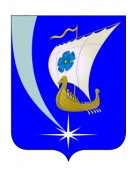 Администрация Пучежского муниципального района Ивановской области П О С Т А Н О В Л Е Н И ЕАдминистрация Пучежского муниципального района Ивановской области П О С Т А Н О В Л Е Н И Е        от 20.08.2020                       №  303-п             г. Пучежг. Пучеж